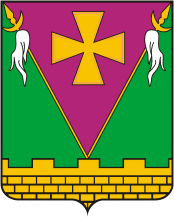 АДМИНИСТРАЦИЯ ЮЖНО-КУБАНСКОГОСЕЛЬСКОГО ПОСЕЛЕНИЯ ДИНСКОГО РАЙОНАПОСТАНОВЛЕНИЕот 20.12.2023                                                                                                    № 1604поселок ЮжныйО внесении изменений в постановление администрацииЮжно-Кубанского сельского поселения Динского районаот 04.10.2023 № 1244 «Об утверждении Инструкции о порядке рассмотрения обращений граждан»На  основании  экспертного заключения  управления  правового обеспечения,  реестра  и  регистра  департамента    внутренней политики администрации    Краснодарского    края     от    01.12.2023   № 34.03-04-465/23, п о с т а н о в л я ю:1. Внести в постановление администрации Южно-Кубанского сельского поселения Динского района от 04.10.2023 № 1244 «Об утверждении Инструкции о порядке рассмотрения обращений граждан» следующие изменения:- в подпунктах 2.4.6 и 2.4.7 пункта 2.4 раздела 2 приложения после слов «по Краснодарскому краю» дополнить словами «,Губернатору Краснодарского края».2. Общему отделу администрации Южно-Кубанского сельского поселения Динского района (Лебедь А.И.) официально обнародовать настоящее постановление и разместить на официальном сайте Южно-Кубанского сельского поселения Динского района в информационно-коммуникационной сети «Интернет» разделе «Обращения».3. Постановление вступает в силу после его официального обнародования.Глава Южно-Кубанскогосельского поселенияДинского района                                                                                      А.А. УмановЛИСТ СОГЛАСОВАНИЯпроекта постановления администрации Южно-Кубанского сельскогопоселения Динского района от________________ №_______«О внесении изменений в постановление администрацииЮжно-Кубанского сельского поселения Динского районаот 04.10.2023 № 1244 «Об утверждении Инструкции о порядке рассмотрения обращений граждан»»Проект внесен:Общим отделом администрации Южно-Кубанского сельского поселения Динского районаНачальник отдела                                                                          А.И. ЛебедьПроект подготовлен:Начальник общего отдела                                                            А.И. ЛебедьПроект согласован:Начальник финансового отдела                                                   Г.А. ЧерпаченковаИсполняющий обязанности начальника отделажилищно-коммунального хозяйства,малого и среднего бизнеса                                                            Н.А. Кошелева